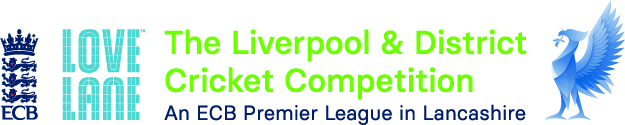 www.lpoolcomp.co.ukTo: 	Club Secretaries and officialsFrom the LL L&DCC Management Committee AGM MINUTES 2021In accordance with the Constitution of the LL L&DCC Item 7, notice had been given that the Annual General Meeting would take place on Tuesday 14th January 2021 via electronic means (ZOOM) at 7.30pm.Clubs had been asked to discuss these matters carefully before the meeting and to note that their attendance at this meeting was mandatory for Full Member and Associate Member (3rd XIs) Clubs but not for Associate Member(Junior Leagues) clubs and Associate Member (Women’s and Girls) clubs.If you, as recipient of this e-mail, are not the club’s Secretary, please ensure that these minutes are passed on to the appropriate person / persons.L&DCC AGM 2021: AgendaIntroduction.Because of COVID-19, L&DCC AGM 2021 was unique. The agenda that followed had involved much discussion by the Management Committee who hoped it reflected their recognition of the current situation. As explained in a previous note to clubs  on the 16th of November via http://www.lpoolcomp.co.uk/news.php?id=3586,  it recognised two possible routes for season 2021.We therefore proceeded as follows:The Notification process remained unchanged and followed precisely 7.3 in the Constitution http://www.lpoolcomp.co.uk/uploaded_files/documents/25_Constitution__2020.docx The AGM process itself took place as per L&DCC normal practices on Tuesday 12th January 2021 at 7.30pm by the use of a Zoom meeting. At AGM 2021 there would however be a single vote on a single proposal “Agenda Item 6”.“It is proposed that there be no change to the L&DCC Constitution and Playing Regulations in 2021 from those in existence in 2020. All elected officers on the Management Committee will have their terms of office extended by one year, as appropriate.”This period of stability would give clubs the opportunity to think through any changes they wished to make to the Regulations free of any COVID 19 pressures and at a conventional AGM in 2022. In addition however, if by the time of the pre-season meeting in April, Route 1 was being pursued, the Management Committee reserved the right to proceed with a vote on those issues featuring strongly in the feedback such as teas and early starts.If Route 2 subsequently applied in Season 2021 we would reconvene the Restart Group and, taking account of the feedback, proceed accordingly.The Voting process was to be different. There was to be no voting on the day of the AGM 2021 itself. The Voting Process took place after the motion has been presented. Clubs had one vote per proposal per club exactly as usual, this vote was to be made by either the Chair or the Secretary of a club on a voting form as provided to this meeting by close of business on Thursday 14th January.A full opportunity for discussion of Route 2 issues took place under Agenda Item 10. There was to be no formal voting on issues raised under Item 10 Route 2. If necessary this would be done at the pre-season meeting. The ordinary business of this AGM, in outline form, consisted of:Outline Agenda LL L&DCC AGM 20211. Welcome and Roll-Call of Member Clubs;2. Obituaries; - attached.3. Minutes of General Meeting in 2020;4. Matters Arising;5. Presentation of the Annual Reports by the Chair; - attached 6. Route 1 Unadapted Cricket in Season 2021: A single Proposal to AGM 2021It is proposed that there be no change to the L&DCC Constitution and Playing Regulations in 2021 from those in existence in 2020. All elected officers on the Management Committee will have their terms of office extended by one year, as appropriate.This proposal subsumes agenda items 6, 7 and 10 and there are no proposals to this meeting in respect of elections of Officials, the Constitution or the Playing Regulations.6. Election of Officers and sub-Committee Members for the ensuing year; - attached7. Appointment of Honorary Auditor and Honorary Legal Advisor;8.Treasurer’s Report plus Audited Accounts -attached9. Determination of the subscription for the ensuing year 2021; - 10. Route 2 Adapted Cricket in Season 2021: A Discussion to Guide L&DCC Planning If changes to the L&DCC Constitution or to Playing Regulations were subsequently suggested for season 2021, these changes would be put to the votes of member clubs at the pre-season meeting 2021.11. M.C.U.A.12. Notices13. Closure of meetingChris Weston	 LL L&DCC SecretaryAGM 2021: LL L&DCC Detailed AgendaAgenda Item 1WELCOME by the Chair;The meeting was called to order at 7.03 pm by the Chair John Williams (JW), he formally welcomed club representatives to this our first ever AGM by ZOOM. ROLL-CALL OF MEMBER CLUBS;The Chair handed over to the Secretary Chris Weston (CW).CW asked that club representatives all unmuted themselves and then called the roll of clubs. There were personal apologies for absence from Charlie O’Mahony the L&DCC President and from Hughie Evans the MCUA Chair.One Full Member Club and one Associate Member Club (3rd XIs) were missing. Associate Member Clubs (Junior Leagues) did not have to attend this meeting the Liverpool Competition Junior Leagues having their own separate AGM.Again and as usual, the roll was to be re-checked at the end of the meeting. Date: Tuesday 12th January 2020		Venue:  ZoomAgenda Item 2Obituaries. The Chair handed over to the Secretary again asking him to read the names of those we had lost this year; after this reading the Chair asked the meeting to observe a moment’s reflection.LG L&DCC OBITUARIES 2019/2020The Secretary asked that, if there were any omissions from this list they be notified to him, it was important that no-one be forgotten.  Agenda Item 3The Secretary referred the meeting to this single set of minutes which had been posted on the website, http://www.lpoolcomp.co.uk/uploaded_files/documents/L&DCC_AGM_2020_Minutes.docx. All other “normal” meetings had been cancelled owing to COVID-19. MINUTES:	Minutes of the AGM Jan 2020; See via above link	Minutes of the Pre-Season SGM April 2019; No meeting could take place		N/A 2020Minutes of the End of Season SGM Oct 2019; No meeting could take place	N/A 2020Minutes of the 3rd XI End of Season SGM Nov 2019. No meeting could  take place	N/A 2020Proposals to accept the minutes of AGM 2020.Under the terms of our constitution, these needed formal acceptance by this meeting. This represented the first of four uses of the Voting Paper provided for this purpose at this meeting as referred to in the Introduction to it. Votes were required on Agenda Items 3, 5, 6 and 8 in this meeting.http://www.lpoolcomp.co.uk/uploaded_files/documents/Voting_Paper_AGM_2021__EXAMPLE.docx Following the meeting the following votes were recorded:For			32Against			0No vote recorded	8Vote 1 Acceptance of minutes:	 Proposal CarriedAgenda Item 4.	MATTERS ARISING;It was customary in normal AGM meetings to call for any questions on these minutes at this point in the meeting. Given the very different format required for this AGM i.e. via ZOOM and the presence of 40 plus representatives plus Management Committee (M/C), this was not a very practicable option if everyone tried to speak at once.  If anyone was absolutely desperate to ask a question they could still do so after unmuting themselves, but M/C much preferred that representatives made use of the “Chat” facilities and the green button in the centre of the bottom bar on representatives’ screens, to type their questions. M/C would then have an automatic record of the question and would try to respond to it during this meeting or, if necessary, by email after the meeting. CW summarised, please use the Chat facility for questions!There were no questions and the meeting moved on.   Agenda Item 5.	PRESENTATION OF THE ANNUAL REPORTSThe Chair referred to all seven reports. As these had been published with the papers to the meeting he did not intend to read them all out but would instead consider each in turn and ask its author to make a few brief comments to the meeting. These reports had also already been published on the website over the Christmas period.Club representatives would then have the opportunity to ask live questions of the officials on each report separately if absolutely necessary or, better, via the Chat facility as previously explained. There would then be a bloc vote of acceptance for these reports via the Voting Paper following the meeting. 5.1 PRESIDENT’S REPORT - 2020Our president, Charlie O'Mahony, had already given his apologies to this meeting as technological enterprises such as ZOOMs were, at nearly 90 years old, not his thing!Last year when I was asked to accept nomination as your president, I was delighted to do so, on the proviso that I didn't take part in the day-to-day management. I did so because I felt I was too ancient and I saw my role more as an ambassador for cricket and the Competition in particular.Then along came COVID-19 and instead of meeting people, I was desperately trying to avoid them. Not an easy thing for any normal person to do. I also saw the amount of hard work, by the management group, to carry on and eventually rescue part of our season. I have nothing but admiration for the folk who work so tirelessly for this great league and on your behalf I thank them from the bottom of my heart.One of the other things I have realised is that I am the product of a different era. I enjoyed thirty playing years, in an uncomplicated competition, where the only real rules were the laws of cricket and every club was responsible for the behaviour of its players. Happy days.Let's hope season 2021 is a year of near normality when we can all enjoy what we have sadly missed and I can get around to see a lot of friends both old and new.As Sir Henry Newbolt wrote in his famous poem Vitae Lampada, "Play up, play up and play the game!"Cheers!Charlie O’Mahony 	President Love Lane Liverpool and District Cricket Competition. There were no questions on this report. 5.2 CHAIR’S REPORT AND REMARKS SEASON 2020	The Chair moved on to his own report and began by saying that our AGMs mainly looked backwards to the previous season and also looked at the accounts but there was also a little “looking forward” to the certainty of next season  in them too - mainly through voting on  multiple proposals for changes to regulations . This year’s AGM had to be very different, the future in terms of COVID-19 was not at all clear in January 2021. The meeting probably knew that the Chair sometimes became a little exasperated with the bureaucratic procedures at LCF and ECB  but he was happy to say that , in 2020, the responses of both organisations to the challenge of COVID-19 had been magnificent, they had supported clubs and leagues extremely well. John Murphy for LCF had been excellent. Looking at the feedback, this seemed to be  the universal view of clubs and leagues right across the country.  It had taken us all a little time to get used to the “Adapted Cricket” that we had to play in 2020 perhaps because of our failure to understand importance of “bubbles” - which had been our saviour - allowing us to play some sort of cricket.LCF had been through a period of time-of-change which seemed now mostly to have finished. James Cutt was managing the leagues in Lancashire for LCF. Club Development Officers (CDOs) had also been appointed by LCF ; as the L&DCC covered such a large area, we had several different CDOs involved with our league.A frightening, bewildering and difficult year in all walks of life with suffering, loss of life and many finding it difficult to cope.It seems almost irrelevant to be reporting on an eight-week season of adaptive cricket, played for beer, but it probably isn’t. Cricket is what we do and is the reason for clubs to exist, for playing sport, for friendship and for being part of the community. Our Love Lane Leagues – Covid Cups – Regional groups – it didn’t matter how they were referred to, began on 1 August and ended on 19 September.By all accounts (from the official feedback, emails, phone calls, and even (mostly) on Social Media) they were a success. They were. We were delighted with the way everyone worked together and made them a success. Huge thanks are therefore due to:The ECB for working so well with the government, producing a safe format and enabling us to play.The Lancashire Cricket Foundation (LCF) for taking the lead with all the major leagues in the County, with clear communication, decision making and support.The Clubs and all their volunteers for implementing all the appropriate measures and making it happen.The players for understanding the need for bubbles and bringing their own teas.The Umpires from the MCUA for providing coverage for the eight weeks, very much appreciated.The Management Committee and the members of the Restart Group for their work and commitment, particularly in the early months.Love Lane Brewery, our new sponsor from 1 April, who immediately found themselves in the same trading position as other pubs and restaurants but provided us with something to play for. We look forward to continuing to develop our relationship next year. Finally we have set out our plans for 2021 and hope for a return to something more normal. Should we need to adapt again – we will. Whatever we do, with the same approach and support from everyone – it will be a success.John WilliamsChair Love Lane Liverpool and District Cricket Competition.  The Chair reminded representatives about the asking of live questions and the use of the Chat facility. There were no questions and the meeting moved on. 3. SECRETARY'S REPORT 2020CW had little to add, saying that he had always been proud to be part of the Comp but never more so than in 2020. There had been a pretty much universal wish to play cricket the best way we were allowed to,  coupled to an outstanding “can do” attitude seen right across the Comp.  He thanked all concerned. To say simply that this was a very different season would be massively to understate the impact of COVID-19 on us all. I can remember nothing remotely similar and hope we all do not to have to live through anything like it in the future. With a hint of irony I remind us all of the probably erroneously translated and allegedly Confucian curse “may you live in interesting times”. We certainly did and the 22 no less, Love Lane L&DCC “Covid Cups” were perhaps small cogwheels in the national machine’s determination to play cricket if we could do so safely, but they showed our collective attitude superbly.We all played our part and we all rose to the challenges; the feedback has been pretty good. I have always been proud to be part of the LL L&DCC but never more so than in 2020. We owe a tremendous debt of gratitude to the ECB, to the LCF, our club officials, our players, our umpires, our Management Committee, our club consultation groups and to our sponsor Love Lane Breweries. Playing for 22 boxes of beer was a stroke of genius from LLB’s MD, it encapsulated an attitude and we look forward to working with them again in hopefully saner times next year.Our Chair often says, “keep going” and he’s right and we will, we are already planning in detail for 2021. To misquote Donald Rumsfeld fairly considerably, there are known knowns; there are things we know we know. We also know there are known unknowns; that is to say we know there are some things we do not know. But there are also unknown unknowns—the ones we don't know we don't know. If we look through the history of cricket, it is the final category that tends to be the difficult one…..Whatever happens we will keep going with the same approach, it’s what we do and it makes us what we are.Chris WestonSecretary Love Lane Liverpool & District Cricket Competition The Chair reminded representatives about the asking of live questions and the use of the Chat facility. There were no questions and the meeting moved on. 5.4 CLUB AND GROUND CHAIR'S REPORT 2020The Chair called on Jim Hathaway the Club and Ground Chair  to say a few words . JH thanked the Chair and had little to add to this report, he repeated his thanks to all concerned and looked forward to a more normal season in 2021.   We are very grateful to the many people within the L&DCC who tirelessly prepare our playing surfaces and for maintaining our very high standards in the face of COVID-19, we are particularly grateful to them for their efforts in season 2020.It was not possible to carry out  Club and Ground inspections during season 2020 because of the pandemic but it is hoped that “normal service” will be resumed as soon as possible in season 2021 with a full programme of the usual number of inspections during the season.We will keep you up to date as 2021 rolls out.Jim Hathaway.Chair Love Lane Liverpool & District Cricket Competition  Club and Ground Sub-CommitteeThe Chair reminded representatives about the asking of live questions and the use of the Chat facility. There were no questions and the meeting moved on. 5.5 DISCIPLINARY Sub- COMMITTEE’S CHAIR'S REPORT 2020 	The Chair called on Neil Bickley, the Disciplinary Secretary, to say a few words. However, there were  technical difficulties in establishing a viable connection to NB. The Chair thanked him and his committee for all their efforts in 2020 and hoped that they would not be in anyway busy in 2021. Disciplinary Sub-Committee received relatively few reports during the truncated season, we are grateful to standing umpires for care and attention taken in preparing reports. With the support of all involved clubs relevant sanctions were agreed in each case without the need for any hearings, again we are grateful for this.  Most reports related to verbal abuse between players which remains far too common. We remain concerned around non first XI fixtures, these are often officiated by club umpires who may be less confident in reporting procedures. We rely on the assistance of clubs to ensure that standards of behaviour are met in these fixtures and umpires are protected and supported. Neil Bickley	Love Lane Liverpool & District Cricket Competition  Disciplinary Sub-CommitteeThe Chair reminded representatives about the asking of live questions and the use of the Chat facility. There were no questions and the meeting moved on. 5.6 THIRD XI sub-COMMITTEE’S CHAIR'S REPORT 2020 The Chair called on Eddie Shiff to say a few words. ES had little to add and thanked again all those that had helped him in 2020. The 2021 3rd XI fixtures would be published in the near future, there would be a number of changes to the intended 2020 3rd XI fixtures as there were a number of new teams in the various leagues as well as one or two teams having dropped out for 2021.  After last season’s exciting ending, this season was the complete opposite with all the problems we had "Getting the game on"Once the season had started with 3 Saturday and 5 Sunday Leagues, there were lots of good performances, and we were fortunately blessed with some good weather over the 8 weeks we were allowed to play in.Saturday GroupsCongratulations go to BIRCHFIELD PARK, LIVERPOOL and MERSEY SPORTS & CULTURAL CLUB on winning their respective groups.Paul Finnegan (Northern) with 273 runs, Patrick Finnegan (Parkfield Liscard) 21 wickets including 7/23 v MSCC (Best Bowling performance) and Terry Buck (Birchfield Park) 173no v Maghull were the leading individuals on Saturdays.Sunday GroupsCongratulations go to SOUTH LIVERPOOL, FLEETWOOD HESKETH, LIVERPOOL (Again), SPRINGVIEW and WALLASEY on winning their respective groups.Patrick Connelly (Newton Le Willows) with 271 runs, Michael Booth (Formby) 124 v South Liverpool,Archie Davies (Formby) 17 wickets and Elijah Griffiths (Wavertree) 7/10 v Alder were leading individuals on Sundays.My thanks goes to each and every Player, Official and Supporters of all the clubs who participated in this season's 3rd XI Cricket ensuring that cricket was able to be played.
Finally I would like to thank my committee members for all their hard work during 2020, Jeremy Clein and Craig Jenkins,  I would also like to thank the Management Committee for their continuing help, support and advice during the season.Here's to 2021 and a full and exciting season

Edward J Shiff
Chair Love Lane Liverpool and District Cricket Competition 3rd XI CommitteeThe Chair reminded representatives about the asking of live questions and the use of the Chat facility. There were no questions and the meeting moved on. 5.7 WOMEN & GIRLS Sub-COMMITTEE REPORT 2020The Chair called on Paul Bate (PBa)  the W&Gs sub–Committee Chair, to add a little to the report.PBa felt that we had come a long way in a short period of time in respect of Women's and Girls cricket in the L&DCC and he thanked all his colleagues for their strong support. Season 2020 had not started until the 16th of August but it had probably been the most successful ever in that a number of important milestones had been achieved  -in particular that of starting W&Gs hardball cricket in the Comp. We had not been able to quite finish all off our competitions in 2020 because of the intervention of COVID-19 but this teed up nicely plans for the start of season 2021. More clubs were joining and we needed to provide a diverse range of different types of cricket in the Comp. PBa would be posting details of season 2021 later this week . Our plans were of course massively dependent upon the progress of COVID-19 which was implicated in everything that we could do; like the rest of the comp, we were looking at Route 1 and Unadapted Cricket for the moment . The growth and development of Women’s and girls’ cricket in the Liverpool Competition has been phenomenal. Despite the circumstances it continued at pace in 2020. In place of a report on activity, the Committee is pleased to present an article produced for the month-long celebration of Women’s cricket, but not published. It is in praise of all the Clubs and Women and Girls now pursuing the game in the Comp, and Paul Bate, our Women’s and Girls Officer.If anyone driving North on the M6 three years ago past the M62, towards the M65 junction further north, had looked both left and right, they would have seen a Women’s and Girls Cricket landscape that could not have looked more different. A glance right towards Old Trafford and the Pennines would reveal a steady increase in participation in the Women’s game, mainly the result of good work from the Women’s section at the County.Look left to the Mersey though and with one or two exceptions, take up was patchy at best. Travel and distance issues from West to East across the County seemed to be the primary issue, together with clubs not seeing this as a great priority. So, in concert with the Lancashire Cricket Foundation and Jen Barden, the then Lancashire Women’s and Girls Officer, the Competition’s Management Committee decided that a catalyst was urgently needed and the Comp’s 2018 ECB Premier League Memorandum of Understanding included the following: 2018 Priority Area: 12      NewTo develop, enhance and promote the Women’s and Girl’s game within the Liverpool and District Cricket Competition by the creation of a new position of Women and Girls Cricket Officer and who is to join the Cricket Committee2018 Priority Area: 13.   New To promote the LCF Women’s Soft Ball Cricket events organising at least one L&DCC Festival, further to promote Women’s and Girls Cricket in clubsFebruary 2018 saw Paul Bate, a coach working with the recently formed Women’s and Girls Cricket section at Old Xaverians Cricket Club , appointed as the Women’s and Girls Cricket Officer, a decision later acknowledged by the Committee as one of their better decisions.  Paul was initially a member of the League’s Cricket Committee and, in January 2019, his position was added to the Management Committee as a full member. After spending the 2018 season contacting and visiting most of the 36 full member clubs to gain an understanding of current activity and future interest and after the formation of a Women’s and Girls sub-committee, a Baseline Report with proposals was approved by the Committee in September 2018. February and March 2019 saw the first Indoor Softball event for Women and U15 Girls at the Firefit Centre in Toxteth.  10 teams took part. This was followed by the creation of a Soft ball League for both Women and Girls in May 2019 with five meets identified over the next three months. 15 teams took part.Now with 200+ women and girls playing cricket in the Comp and competing teams from 14 clubs, a survey of all clubs was undertaken in September 2019, resulting in a full Competition Programme for 2020, including hardball, being approved in November. Underpinning all of the above is the work of the designated officer, who for the past two years has managed an agreed budget identified by the Management Committee. The postholder, Paul Bate, was presented with a special award by Paul Allott, Lancashire Director of Cricket in January 2020, recognising his work with Women and Girls cricket. Well before all this was going on, as in most leagues throughout the country, a small number of girls had been making their own way in the game, playing alongside boys in Junior cricket, District Cricket and now in Senior cricket. The likes of Natalie Brown, Rachel Dickinson, Laura Jackson and Ellie Threlkeld all benefited from playing in their clubs as well as being included in the Girls county age group structure. All have given time to work with some of the new clubs in their recent development.   An indoor tournament was held in February/March 2020 just prior to the restrictions from the Covid Outbreak including teams from the neighbouring Palace Shield. A surprisingly large amount of Women’s and Girls cricket has been played since then, during the 2020 Summer, including 4 soft ball tournaments and two inaugural Women’s Super 8s hardball inter-club competitions.  In addition and importantly, the clubs have organised a significant number of matches and events amongst themselves and perhaps even more of note, clubs and teams from the West have been travelling to the East to play matches and take part in competitions. The landscape is promising with 16 clubs** now with established sections and more clubs set to join in when circumstances allow. Whatever the future holds, the Women and Girls across Merseyside and beyond will be ready to embrace it. John WilliamsChairman Love Lane Liverpool and District Cricket Competition.The Chair reminded representatives about the asking of live questions and the use of the Chat facility. There were no questions.The Chair reminded representatives that these reports needed formal bloc-acceptance by a vote after this  meeting; this would be the second of four uses of the Voting Paper provided for this purpose at this meeting.Following the meeting the following votes were recorded:For			32Against			0No vote recorded	8Vote 2 Acceptance of Reports:	 Proposal CarriedAgenda Item 6	A single Proposal to AGM 2021The Chair moved on. It was very unusual for the LDCC to have only one formal proposal to an AGM.  M/C had discussed this very carefully, we usually have 15 or more separate proposals. The proposal to the meeting made the assumption that we would be playing Unadapted Cricket (i.e. “normal cricket) in 2021  and that we were following “Route 1” as set out in the introduction to this meeting and sought to make no major changes to the way that the LDCC was set up until it was possible to have more normal General Meetings, we needed proper discussion before making major changes. The Secretary CW, read out the proposal. It is proposed that there be no change to the L&DCC Constitution and Playing Regulations in 2021 from those in existence in 2020. All elected officers on the Management Committee will have their terms of office extended by one year, as appropriate.Again, the Chair reminded representatives of the need for a formal vote after this meeting; this would be the third of four uses of the Voting Paper provided for this purpose at this meeting.Following the meeting the following votes were recorded:For			33Against			0No vote recorded	7Vote 3 Single Proposal for Season 2021: 	Proposal CarriedAgain, the Chair reminded representatives about the asking of live questions and the use of the Chat facility. There were no questions.The Chair then ran through in detail the people who were being proposed for M/C and the six sub-Committees plus Junior Coaches, Representative Team Managers and League Welfare Officer – a post which is now vacant.There were some vacancies on some of the subcommittees. RD would be pleased to receive support on the Cups sub- committee.We were very grateful to Phill O’Brien, the Chair of Wavertree CC,  who had taken over as the Chair of our Junior Leagues after the recent and very sad loss of Mike Dunn. The Chair gave a powerful tribute to Mike, he had made an immense contribution to local Junior Leagues and to his club Alder CC over many years.    The Chair asked PBa how many new coaches W&Gs had produced recently. PBa replied to that he thought that there were 9 at level 1 from L&DCC clubs and 6 at level 2, COVID 19 had impacted the training somewhat. The Chair felt that this was still an outstanding achievement by the W&Gs sub-committee.   There were nods around the screens.PROPOSALS FOR CARRY OVER OF  OFFICIALS OF THE LIVERPOOL AND DISTRICT CRICKET COMPETITION MANAGEMENT COMMITTEE Main Committee1. President:   Mr C. O’Mahony,	who has declared his willingness to serve			L&DCC Management Committee Nomination.		.		2. Chair: 							Mr J. Williams 	who has declared his willingness to serve			L&DCC Management CommitteeThe role of President is normally for a 3-year appointment.The role of Chair is normally for a 2-year appointment.The remaining Management Committee roles are for 1-year appointments.3. Secretary:Mr R.C. Weston, who has declared his willingness to serve			L&DCC Management Committee Nomination.4.Treasurer:						 Mr P. Fleetwood , who has declared his willingness to serve		L&DCC Management Committee Nomination.5. Club and Ground Facilities Chairman 	Mr J. Hathaway who has declared his willingness to serve			L&DCC Management Committee Nomination6. First and Second XI Fixtures Secretary and Registration Secretary; 			Mr R. Durand     who has declared his willingness to serve 		L&DCC Management Committee Nomination.Vice Presidents of the L&DCCThere are no such proposals to AGM 20219. Sub-Committees 10. L&DCC Chief Junior Coach	Andy Grice (Seniors and U18)       U10-17 Vacancies.11. L&DCC Representative Team Manager 			Mr J. Williams          who has declared his willingness to serve 	L&DCC Management Committee Nomination.Vacancies at a number of age groups12. L&DCC League Child Welfare Official 			Currently vacantAgenda Item 7:APPOINTMENT OF AUDITOR;	Messrs JVSA Charted Accountants of Ormskirk	L&DCC Management Committee Nomination.(formerly Messrs Chaytor-Steele)APPOINTMENT OF HONORARY LEGAL ADVISOR;Mr T.D.N. Kenward, who has declared his willingness to serve	L&DCC Management Committee Nomination.This Agenda item was also covered by the single proposal to AGM 2021, Agenda Item 6.Agenda Item 8  	Liverpool and District Cricket Competition: The Chair  moved the meeting on and introduced Peter Fleetwood (PF) L&DCC Treasurer. PF added to his report saying:At the end of April, early May – concern was expressed as to the financial viability of our clubs and their survival. All of our clubs were contacted  to check whether they were aware of the grants and loans that were available. Most of the clubs were engaged in dealing with their finances and it was reassuring to find that all clubs would survive. The outcome was that our clubs were able to  receive in excess of half a million pounds from grants and loans, a remarkable figure!!In line with the implications of Covid-19 our income was severely reduced:loss of sponsorship £10,000,ECB grant were reduced by £8,000,subs of £6,000 were not collected, No income from fines. Reduction of approx. £25,000.To address the loss of income our expenditure was reduced to approximately £17,000 byCosts relating to the restricted amount of cricket playedReduced administration costs, etc.Therefore, I have to report that this year’s accounts show a deficit of £8,129.During the year we continued to support our Player Development Programme and our commitment to the development of Women’s & Girls cricket.We gave our thanks to LoveLane & ICON for support provided – we were gratefulM/C  Statement - The Management Committee recommends that the Club subscriptions for the 2021 season remain at the same level as 2020 which was £160, this was an interim one-year level from the previously agreed increased level of £200, although this amount was subsequently waived. Unless circumstances substantially change, the fee to be charged will be £160 in 2021 and £200 in 2022.In the 2021 season we hoped for a return to normality.We were not able to fully forecast our budget requirement due to circumstances relating to the on-going issues with Covid-19. Specifically, the size of ECB grants, sponsorship and various LCF initiatives would all have an impact.The position over the LCF fees and ECB grants was now clearerWe would monitor implications, both for the league and our clubs, and make the necessary changes on an “as and when required” basis.PF thanked all our clubs for their prompt payments and co-operation during the 2020 season.2019-2020 Financial Report from the TreasurerFINANCIAL REPORT - YEAR TO 31 OCTOBER 2020Attached to this report is the audited Balance Sheet as at 31st October 2020 from which you will see that the total assets of the League stand at £46,047, a decrease of £8,129 from last year’s accounts.In line with the financial, economic and sporting implications of Covid19 our income was severely reduced. We were unable to receive the remaining payment of £5,000 from Liverpool Gin, although we thank them for the £10,000 previously received from their 3-year sponsorship agreement.Our new sponsor, Love Lane Brewery, was unable to commit to any income, but provided “benefits in kind” with lots of beer for cup competition prizes and also professional advice on future L&DCC website development, for which we are grateful.  Also, our thanks to ICON Sports who have continued to support the Comp.Due to the much-publicised ECB financial difficulties, monies received for the 2020 season were £5,349, down from the 2019 figure of £13,445.The management committee also decided that all subscriptions, affiliation fees and fines, etc would not be collected and interest free loans would be made available to our clubs. There was a commitment that  Women & Girls cricket and the Player Development programme would continue to be supported.Due to the restricted amount of cricket matches played and reduced administrative costs the expenditure was reduced from £41, 653 down to £16,638, a reduction of approximately £25,000.The Management Committee recommends that the Club subscriptions for the 2021 season remain at the same level as 2020 which was £160, an interim one-year level from the previously agreed increased level of £200, although this amount was subsequently waived. Unless circumstances substantially change the fee to be charged will be £160 in 2021 and £200 in 2022. It is the hope that the 2021 season will see a return to “business as usual” with minimal or no exceptions. However, I am not able to fully forecast our budget requirement due to circumstances relating to the financial/economic fall-out of Covid-19. Specifically, ECB grants, sponsorship and various LCF initiatives and probable changes. The committee will continue to monitor the financial implications, for both the league and our clubs, and make the necessary changes as and when required. Peter FleetwoodTreasurer L&DCCOn behalf of the Management Committee.FINANCIAL REPORT YEAR TO 31 OCTOBER 2020Audited Accounts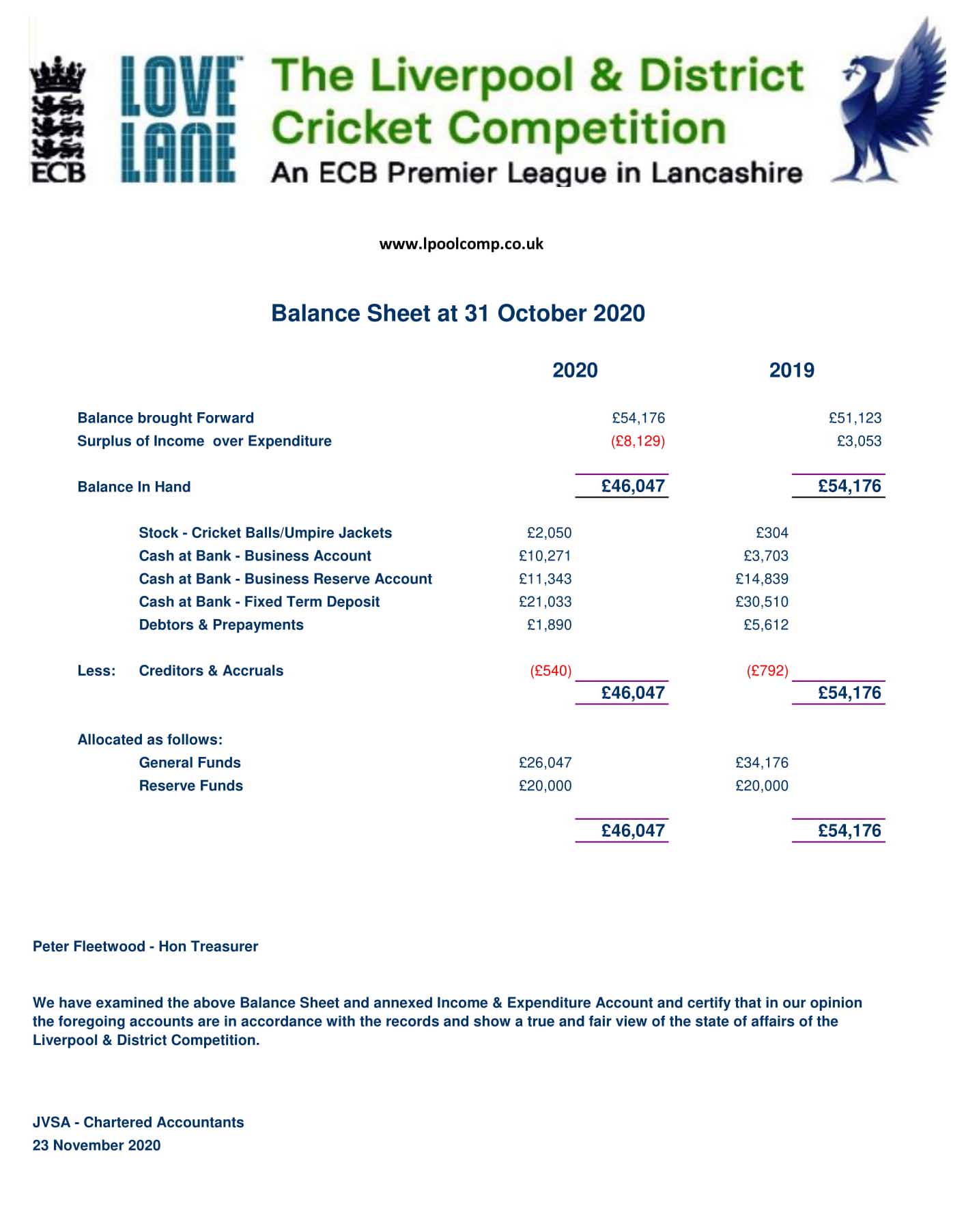 A vote was required see P18.Agenda Item 9 DETERMINATION OF THE SUBSCRIPTIONS FOR THE ENSUING YEAR;Balance Sheet:  			see previous page			Income/Expenditure Account: 	see presentation	LG L&DCC Subscription Fees 2020:See Treasurer’s Report: The subscriptions for 2021 were agreed and voted on at AGM 2020:   Figures in parenthesis = 2019.Subscription              	            L&DCC Handbooks FeeFull Member Clubs:                                        	2021 	See Treasurer’s Report		0.00					    	2022	Associate Member Clubs:                                	2021			                             0.00						    	2022	 Junior League Member clubs			2021	              £25	(15) 	               0.00				The Chair JW thanked Peter Fleetwood and moved the meeting on. There was a great deal of information in this report, were there any questions or Chat comments? Ormskirk CC asked by Chat what the ECB intentions were for 2021? The Chair  explained carefully what happened in 2020, our funding had been reduced to 1/3 of our normal funding and then referred the question to CW. The Chair noted in passing that JW and CW supported each other with availability but usually CW went to LCF meetings and JW to the ECB meetings CW noted that the ECB intentions for 2021 were more or less clear by now . There were two scenarios for funding, they were the same as for 2020: (i) Unadapted cricket i.e. normal cricket which would generate maximum funding to Premier Cricket Leagues (PCLs) and (ii) Adapted cricket which would provide pro-rata reduced funding depending on how much cricket was played. PCLs were kept well informed by ECB. The complicating factor was that ECB had switched from funding based on the Memorandum of Understanding (MoUs) with Sport England in 2019, to one based on an ECB  “Inspiring Generations” / County Partnership Agreements (CPAs) document in 2020. COVID-19 had interfered with the roll out of this in 2020. The old system of funding was based on the number of clubs in the League the new one was based on the number of teams that were in a League. For most PCLs, including L&DCC, after complex mathematical calculations, the amounts to be paid in full i.e. via Unadapted cricket  in 2021 would be very close to what had last been paid out in full on the old system in 2019. There were still variables in this based on the amount of money that a PCL was “paid” still being dependent upon how much they actually achieved in their annual Performance Related Fee Payments (PRFPs). CW apologised for the complexity of this answer.   There were no more questions. The Chair  then ran through in detail again the exact subscriptions for season 2021 and reminded representatives for the last time of the need for a formal vote on this after this meeting; this would be the fourth and last use of the Voting Paper provided for this purpose at this meeting.Following the meeting the following votes were recorded:For			32Against			0No vote recorded	8Vote 4 Acceptance of Treasurer’s Report and for Subscriptions 2021:	 Proposal CarriedAgenda Item 10BUSINESS OF WHICH DUE NOTICE HAS BEEN GIVEN;Route 2 Adapted i.e. COVID 19 Affected Cricket: A discussion perhaps touching on.Regional GroupsFormats and start timesTeasAdaptive Playing RegulationsVenues and availability of facilitiesCommunicationsAny Other related mattersThe Chair  intended initially to explain where we were up to in the planning processes for season 2021 and then open the discussion up to verbal inputs from representatives, he would ask us all to remove our muted sound. Plan A or Route 1 was to plan for a normal season, that was the position we were in at the moment. If however by say the end of January the way that COVID-19 was progressing made it seem unlikely that a start in April or early May was going to be possible,  then we would reconvene and consult again with our very successful Restart Group, the one that had been so successful for 2020,  for season 2021. We would look at the situation as it was presenting at the time and try to put together options for L&DCC adapted cricket i.e. to plan for Plan B or Route 2 in detail. This group in 2020 had contained two captains from the Prem, two from Division One and two from Division Two. There had been 3 umpires from MCUA, Hughie Evans, Dave Laybourne and John Farrell plus John Williams, Chris Weston, Eddie Shiff and Rob Durand from M/C.   The suggestions from this group had worked well when the adaptations from ECB were published and we came to play in 2020.   It was theoretically possible in 2020 to have started in the middle of July but we had decided to start in the first week in August and had encouraged clubs to arrange friendly fixtures to get them to learn the Home Office/ECB adapted regulations before the L&DCC’s small local leagues started their fixtures. This had proved to be a good approach, Leagues that had chosen to “dive straight in” had faced more problems than we had.The Chair asked everyone to unmute themselves. There was short pause. Jim Hathaway was happy to start the ball rolling by raising the issue of Teas and the difficulties that these had caused in 2020 - plus the well-publicised furore when one Premier Cricket League’s, later rescinded, decision to ban them indefinitely, made headlines in the national press. The Chair intervened. L&DCC had already committed publicly on the website and in the calling papers to this AGM to put any such decision on Teas or Start Times to a vote of the clubs at a “normal” i.e. non-ZOOM type Special General Meeting before the season started - even if we were still on Plan A / Route 1. We were doing this because there had been such strong feedback from the consultation process with clubs that we had undertaken at the end of season 2020. We were committed to fulfilling the pledge we had given that we would “listen to the clubs”. During this consultation most of those replying to the consultation had been in favour of scrapping formal Teas, the numbers commenting on early starts had been split approximately 50 50. Clubs would get a vote on these issues but we would only do this when there was much more clarity about how we were being allowed to play.The Chair continued, we were assuming that, if we had to have adapted cricket again, it would need to be similar to that in 2020 but. because of the 20020 feedback. it was very unlikely that we would attempt to run exactly the same sort of very small leagues again, there would have to be changes. All changes would be subject to COVID-19 and its persistence within the L&DCC. It was clear from the feedback that very small leagues involved playing oppositions several times and there was very little appetite for doing this again. There were however a lot of conflicting factors to consider. We would have to look at the issues of travel distances, the equalisation of club abilities in a particular League so as to make for more competitive games, the nature of any differentiation into different Tiers in different areas and the permitted ability to travel across any such boundaries. L&DCC covered a big area and it had required us to use 22 separate leagues in 2020.  A club referred to the use of changing rooms as another factor. It was agreed that this was a good point but it was not a problem in that it was very likely that we would simply be instructed by the government or the NHS etc. as to how such enclosed spaces could be used at a particular time during the hoped-for recovery from COVID-19 in the summer. Gary Hayes from Orrell Red Triangle CC agreed with the Chair we needed larger groups in our many leagues particularly so if we were to play for  longer than the 8 weeks we played in 2020.Mark Rowe from Wigan CC felt that we needed a conversation with ECB. The impact of Tiers would also be important in the terms of permitted travel. The Chair replied that we had strong links to ECB, we had regular meetings with them, they had been very good in 2020. We knew that we could put things in place quickly.  The Chair was clear that  nobody knew anything at the moment for certain several months in advance . It was his personal view that we now needed to plan hard for Plan B/  Route 2.  He reminded the meeting of the phrase “fail to plan is plan to fail”. There were nods around the screens. Another club raised the issue of overseas players, again nobody knew. The Chair informed the meeting that many of the Agencies were instructing their overseas players not to purchase air tickets yet, this seemed very sensible advice. Lytham CC felt that it was essential to remain flexible, the impact on Lytham CC had been far greater than that on many other L&DCC clubs, they had not been able to play in the comp in 2020 . The Chair agreed, it had been the same for our Welsh clubs. We were very pleased that they all still wanted to play their cricket in the L&DCC. Prestatyn CC informed that they had had to organise it for themselves which had not been ideal. Northop Hall CC agreed, they had found that some players had wanted to play others had not. The Chair  went on to say that if there was a repetition of the need for heavily adapted cricket again in 2021 he was sure that L&DCC would try to come into this and to put some structure in place for these clubs. We would not abandon them. The Chair looked over and ran through the list of chat comments in real time.  Was there anything else? The Chair summarised, we would  set up the restart group at the end of January or the beginning of February depending on National progress with COVID-19. We would do something similar with juniors cricket, they were also to have a ZOOM AGM in the near future. The Chair asked clubs about club-survival, there had been a lot from ECB and in the press about this. There had been a lot of financial support packages available to clubs but were there any concerns from clubs? There were no replies.Jimmy Davis from Saint Helens Town CC asked if,  when we were looking at adapted cricket, we could consider the introduction of more T20 midweek cricket tournaments? It was said that such T20 competitions could be made very local and very flexible in terms of their scheduling, this might be one way of dealing with different Tiers in different geographical regions in the L&DCC. The Chair replied that this had not been raised before and he would take this suggestion to the Restart Group, it seemed to be a good idea.Mark Rowe from Wigan CC suggested that it might be possible to introduce a Cup competition toward the end of the season once the progress with COVID-19 was more clearly understood, by then more vaccinations should have taken place and it might be possible to arrange a competition that went across larger geographical areas. The Chair replied that this would also be put to the Restart Group. The Secretary (CW) added that the word that ECB kept using in this situation was “agile”, he was sure that the L&DCC had this ability and understood the need for it. The Chair added that playing for a bit of beer once had been fine but it was unlikely that it would be repeated again in that form in 2021. He raised the issue of promotion and relegation; there would be a “tipping point” after which we would have played sufficient Unadapted Cricket to be able to make sensible decisions on this. The Chair assured the meeting that we would be very cautious with an assessment of it in 2021.  Eddie Shiff the 3rd XI sub-Committee Chair advised the Chair as requested that we had now spent 30 minutes on Agenda Item 10. The Chair thanked ES, we had intended that this meeting should take no longer than 1½  hours and, given its importance, 30 minutes on this agenda item seemed a fair proportion of the meeting. The Chair commented  that we had been very pleased with 2020 and the way that people had “toed the line” over compliance with COVID-19 regulations.Jimmy Davis from Saint Helens Town CC asked if we would consider pushing back the start of the season by two weeks, the Chair  replied that we would. There were no further questions and the Chair moved the meeting on noting the headings set out under 10.1 to 10.7 which had been those used when conducting the feedback from season 2020 http://www.lpoolcomp.co.uk/news.php?id=3581  He asked that representatives posed any further questions via the chat facility or by email. Agenda Item 11:MCUA REPORTThe Secretary (CW) had been asked to say on behalf of Hughie Evans that MCUA had been pleased to support the L&DCC in 2020 and thanked everyone that had taken part. Dave Laybourne, the Chair of Hightown St Mary's CC and also Secretary of the MCUA, added that MCUA had been very pleased with the number of new umpires that had come forward in 2020. He felt that perhaps the shorter form of the games in 2020 had given them a gentler introduction to Saturday umpiring and this was a good thing. These new umpires had come through the “online courses route” for Stages 1 and 2 which was proving to be very successful. DL amused the meeting by saying that no L&DCC AGM could be complete without a plea from MCUA that more umpires come forward, it was his turn to make that request!     Agenda Item 12: NOTICES12.1 sub-COMMITTEE Meetings 2021First meetings: January 2021The Secretary CW noted that the timing of these meetings was in the gift of the individual sub committees and would be published in due course as they became known.12.2 PLAYER DEVELOPMENT PROGRAMME 2021The Chair noted that Saint Bedes had been closed by COVID-19 regulations during Lockdown 3. The PDP 2021 had been postponed and the situation kept under review. The individuals and the clubs involved had all been notified. PDP 2021 was for both boys and girls and the responses had been very positive. We were still hopeful that some form of PDP could take place in 2021. 12.3 FIXTURES 2021START  Saturday the 24th April 2021 FINISH the weekend of September 18th / 19th  2021. This is a simple transposition of dates from season 2020.The Fixtures Secretary RD noted that, assuming Route 1 Unadapted Cricket, these fixtures were those from 2020 and will be largely transcribed from them. Depending on COVID-19, they would be published in the near future. 12.4 CUP ENTRIES 2021Clubs have been reminded about Cup Entries 2020  http://www.lpoolcomp.co.uk/news.php?id=3239 and needed to check the website over these if they were in doubt.  Clubs have until Friday 22nd January to get these entries in, the draws will take place on Monday 25th Jan at the Management Committees meeting.RD continued; again on Route 1, entries for these competitions were progressing in the usual way. We would shift these dates in the light of development with COVID-19 and notify clubs accordingly.Eddie Shiff was working through the collection of trophies from 2019 so that they could be engraved probably for the two previous seasons. ES listed the clubs from whom trophies were required:Trophy                                         Club                      DIGMAN TROPHY 1st XI	FORMBY CCCHRYSALIS T20 2nd XI	FORMBY CCECB T20 LDCC	ORMSKIRK CCCHESTER CUP 2nd XI	ORMSKIRK CCMIKE LEDDY 3rd XI	ORMSKIRK CCEMBEE T20 3rd XI	ORMSKIRK CC3rd XI DIV 1 (SUN) (NE)	SPRINGVIEW CC2nd XI DIV 2	LEIGH CCTITTERSHILL SHIELD	LEIGH CC3rd XI DIV 1 (SAT)	ORRELL RED TRIANGLE CC1st XI DIV 1	WIGAN CC2nd XI DIV 1	NEWTON LE WILLOWS CC1st XI DIV 2	LIVERPOOL CC3rd XI PREMIER (SUN)	LIVERPOOL CCRAY TYLER KO 2nd XI	LIVERPOOL CC The Chair asked that all clubs have a good look around and see if they still had any Junior League trophies left from the old Merseyside Junior League system, a number of these trophies had gone missing. He would be grateful to hear from them if they managed to trace one.   12.4.1. The ECB T40 Royal London Club Championship 2021 Premier division clubs are automatically and already entered as per season 2019, no other clubs may now enter this competition.12.4.2. The National ECB T20 2021 - Premier division clubs are automatically entered but other First and Second Division clubs wishing to enter need to send their entries to http://rob.durand@btinternet.comThe following cup entries are voluntary and “club-driven” and are set out in full below. These must be completed by "close of business" on Friday 22nd January 2021.  12.4.4. The Chrysalis Cup (2nd XI T20 KO)  entries to  rob.durand@btinternet.com12.4.5. The Mike Leddy Cup (3rd XI 40 over KO)  entries to shiffnbcc56@live.co.uk   or rob.durand@btinternet.comThere were again 16 entries only in 202112.4.6. The Embee Cup  (3rd XI T20 KO)  	entries to shiffnbcc56@live.co.uk   or rob.durand@btinternet.comThe draws for these competitions and the L&DCC rounds of the National ECB T20 2019 will be made during the week of the 25th  January 2021.12.5 L&DCC LEAGUE  STRUCTURE FOR 202112.6  L&DCC CALENDAR 2021; PROVISIONAL DATES OF MEETINGS. AGM/SGM    Feeder League     sub-Co’s    M/C    Season Start/End     Captains   LCFHolidays and Observances:5 Apr	Easter Monday3 May	Early May Bank Holiday30 Aug	Summer Bank Holiday (12.7 SUMMARY: DRAFT DATES FOR MEETINGS 2021The new season starts on Saturday 24th April 2021 and finishes on the weekend of September 18th/19th  2021. This is a simple transposition of dates from season 2020, exactly as notified in the single proposal to this meeting.  Captains Evening Tues 6th April 2021Pre-season  Meeting Tues 13th  April 2021End of Season Meeting Tues 12th October 2021End of Season 3rd XI SGM  Tuesday 2nd  November 2021AGM 2022 Tuesday 11th January 2022Agenda Item 13:		13.1 FINAL CHECK ROLL CALLThe Secretary checked the roll call again. One Full Member Club was missing as was one Associate Member Club.13.2 CLOSURE OF MEETINGThe Chair felt that this unique meeting of the L&DCC had gone well, we might well have another one in February, the Secretary visibly flinched. The Chair thanked representatives for their attendance and closed the meeting at 8:27 PM Chris Weston L&DCC  Secretary January 2021.Route 1 Unadapted i.e. Normal CricketRoute 2 Adapted i.e. COVID 19 Affected CricketAgenda Item 6Agenda Item 10FULL MEMBER CRICKET CLUBS:Present/ absentASSOCIATE MEMBER CRICKET CLUBS:Present/ absent1AINSDALE BIRCHFIELD PARK2ALDERBURSCOUGHN/A – JL3BIRKENHEAD PARKGOODLASS4BOOTLEMAWDESLEYN/A – JL5CALDYMERSEYSIDE CULTURAL AND CRICKET 6COLWYN BAYOXTON7FLEETWOOD HESKETHSKELMERSDALEN/A - JL8FORMBYSOUTH LIVERPOOL9HIGHFIELDWIDNESN/A – JL10HIGHTOWN ST MARYS11LEIGH12LIVERPOOL13LYTHAM14MAGHULL15NEW BRIGHTON16NEWTON le WILLOWS17NORLEY HALL18NORTHERN19NORTHOP HALL20OLD XAVERIANS21ORMSKIRK22ORRELL RED TRIANGLE23PARKFIELD LISCARD24PRESTATYN25RAINFORD26RAINHILL27ST. HELENS TOWN28SEFTON PARK29SOUTHPORT AND BIRKDALE 30SOUTHPORT TRINITY31SPRING VIEW32SUTTON33WALLASEY34WAVERTREE35WIGAN36Allars, Ralph  Prestatyn, Sefton Park CCBall, BrianRainford CC, St Helens Town CC,  MCUABickerstaff , Ernest (Ernie) RichardSefton Park CCBurrows, Ray Bromborough Pool CC, Cammell Lairds CC, Birkenhead St Mary’sCallendar, BrianBirkenhead Park CCCusak, Norman F.H.Sefton Park CC Davies, Bob Birkenhead St Mary’s CC Davies, Christopher IanSt. Helens St Helens RecsDunkley, DavidLancashire LCB,  Liverpool CC,  L&DCC Vice PresidentDury, PeterNottinghamshire CCC,  Southport & Birkdale CCDunn, MichaelAlder CCHackett, LenLytham CCHayes, RonLeigh CCHughes, BrianColwyn Bay CCJones, PhilipOxton CCLittle, Barry JamesSt Helens RecsMckie, IanNew Brighton CCMaycock, JoanWallasey CCMorgan, His Honour John AmbroseSefton Park CCRowlands, BarrieNew Brighton CC, Past PresidentSteele, SamBirkenhead Park CCTomkinson, ColinBirkenhead Park CCWebster, Robert (Bobby)Wallasey CCWilliams, Edward (Ted)England over 70s,  Cheshire CCC, Sefton Park CC,  L&DCC ChairSUB COMMITTEECHAIRMEMBERSCLUB AND GROUNDSUB COMMITTEEJim HathawayEric Hadfield; Esmond Howarth; Alan Green;CUP COMPETITIONSSUB COMMITTEERob DurandDISCIPLINARYSUB COMMITTEEJudge Brian CummingsSecretary;         Neil Bickley  Assistant Sec;   Peter FleetwoodAssistant Sec;   Chris BarnesJUNIOR LEAGUESUB COMMITTEEPhill O’Brien John Williams; James Fazakerley, Neil CrewTHIRD X1sSUB COMMITTEEEddie ShiffVice Chair:  Jez Clein;Dinuka Jayaweera;Craig Jenkins;Rob Morris;WOMEN’S AND GIRLSSUB COMMITTEEPaul BatePlay Cricket & Fixtures Sec:                    Johnny McCreanneyJunior Coordinator:                                   Liz SinkerFemale Coach Development Liaison:       Julie Allan1st XIPremier DivisionFirst DivisionSecond DivisionBootleAinsdaleAlderFormbyBirkenhead ParkCaldyLeighColwyn BayHightown St Mary’sNew BrightonFleetwood HeskethMaghullNorthernHighfieldNorley HallOrmskirkLiverpoolParkfield LiscardOrrell Red TriangleLythamPrestatynRainhillNewton le WillowsSouthport TrinitySefton Park  Northop HallSpring ViewSouthport & BirkdaleOld XaveriansSuttonWallaseyRainfordWavertreeWiganSt Helens Town2nd XIPremier DivisionFirst DivisionSecond DivisionBootleAinsdaleAlderFormbyBirkenhead ParkCaldyLiverpoolColwyn Bay  Fleetwood HeskethLythamHighfieldHightown St Mary’sNew BrightonLeighMaghullNewton le WillowsNorthop HallNorley HallNorthernOld XaveriansParkfield LiscardOrmskirkRainfordPrestatynOrrell Red TriangleRainhillSt Helens TownSefton ParkSpring ViewSouthport TrinitySouthport & BirkdaleWavertreeSuttonWallaseyWigan3rd XI – Saturday CompetitionPremier Division (12)First Division (13)First Division (13) continuedBirchfield Park 1Alder 3  !!Formby 3   ##Birkenhead Park 3Birchfield Park 2                ResignedGoodlass 1   ><Birkenhead Park 4Liverpool 3   $Bootle 3  {}                Merseyside S&C   %%Caldy 3New Brighton 3Maghull 3 (GL)  ^^        Northern (SK)New Brighton 4            Northern (GK)Northern 5   Ormskirk 3Northop Hall 3   <>Orrell Red Triangle 3   **Ormskirk 4  Sefton Park 3Sefton Park 4Wallasey 3   %%South Liverpool 1   ££Wavertree 3   !!3rd XI – Sunday CompetitionPremier Division (10)North 1 Division (9)South 1 Division (8)Alder 4Ainsdale 3Bootle 4Leigh 3Fleetwood Hesketh 3New Brighton CC 3Liverpool Sunday XIFormby 4           Hightown St Marys 3Newton le Willows 3Lytham 3                Old Xaverians 3       Orrell Red Triangle 4 (GM)Orrell Red Triangle 4 (AM)Oxton 3    South Liverpool 2Rainford 3     Rainhill 3Southport & Birkdale 3Southport Trinity 3                        Sefton Park Sunday XI (PS)Spring View 3Wigan 3Sefton Park 5 (PF)             From Saturday Div 1Wallasey 3Spring View 4Wavertree 4Northop Hall 4                      To N Wales  Colwyn Bay 3                         To N WalesPrestatyn 3                             Not Playing on                                                SundaysGround shareNormally -two teams of one club%% !!! share within division  share across divisions{} Bootle 3 playing at Stuart Road## Formby share at St Mary’s Coll<> Northop playing at Shotton CC** Orrell RT 3 share at Haydock CC>< Goodlass 3 share at Earlestown CC ^^ Maghull 3 at Moorside CCNOTE – teams in italics are fromAssociate Member ClubsJanuaryFebruaryMarch6: 13: 20: 28:4: 11: 19: 27:6: 13: 21: 28:AprilMayJune4: 12: 20: 27:3: 11: 19: 26:2: 10: 18: 24:JulyAugustSeptember1: 10: 17: 24: 31:8: 15: 22: 30:7: 13: 21: 29:OctoberNovemberDecember6: 13: 20: 28:4: 11: 19: 27:4: 11: 19: 27:January 20222: 9: 17: 25: